
А К Т 
приемки общеобразовательного учреждения
к 2018_/_19_ учебному году
составлен «__19_»_августа_2018г.Полное наименование, номер общеобразовательного учреждения, год постройки здания __Автономная некоммерческая профессиональная образовательная организация «Уральский промышленно-экономический техникум»,Здание 1953 года постройки._

Юридический и фактический адрес (город, улица, номер дома)_620089 Свердловская область, г.Екатеринбург, Самоцветный бульвар, дом 5,оф.10Фактический адрес :1 учебный корпус -624801,Свердловская область, г.Сухой Лог, переулок Буденного, д.42 учебный корпус -624801,Свердловская область, г.Сухой Лог, улица Победы,дом 4,Литер А. Литер БN телефона __375-79-75, 8(34373)4-47-80
Ф.И.О. руководителя : Директор  АН ПОО «Уральский промышленно-экономический техникум» Овсянников Владимир Иванович.Директор Сухоложского филиала Волкова Юлия ВитальевнаПроверка проводилась в соответствии с  приказом по техникуму  от  06.08.2018 N_02.02/04 комиссией в следующем составе:
Председатель комиссии: Овсянников В.И., директор АН ПОО « Уральский промышленно-экономический техникум»
А К Т 
приемки общеобразовательного учреждения
к 2018_/_19_ учебному году
составлен «__19_»_августа_2018г.Полное наименование, номер общеобразовательного учреждения, год постройки здания __Автономная некоммерческая профессиональная образовательная организация «Уральский промышленно-экономический техникум»,Здание 1953 года постройки._

Юридический и фактический адрес (город, улица, номер дома)_620089 Свердловская область, г.Екатеринбург, Самоцветный бульвар, дом 5,оф.10Фактический адрес :1 учебный корпус -624801,Свердловская область, г.Сухой Лог, переулок Буденного, д.42 учебный корпус -624801,Свердловская область, г.Сухой Лог, улица Победы,дом 4,Литер А. Литер БN телефона __375-79-75, 8(34373)4-47-80
Ф.И.О. руководителя : Директор  АН ПОО «Уральский промышленно-экономический техникум» Овсянников Владимир Иванович.Директор Сухоложского филиала Волкова Юлия ВитальевнаПроверка проводилась в соответствии с  приказом по техникуму  от  06.08.2018 N_02.02/04 комиссией в следующем составе:
Председатель комиссии: Овсянников В.И., директор АН ПОО « Уральский промышленно-экономический техникум»
А К Т 
приемки общеобразовательного учреждения
к 2018_/_19_ учебному году
составлен «__19_»_августа_2018г.Полное наименование, номер общеобразовательного учреждения, год постройки здания __Автономная некоммерческая профессиональная образовательная организация «Уральский промышленно-экономический техникум»,Здание 1953 года постройки._

Юридический и фактический адрес (город, улица, номер дома)_620089 Свердловская область, г.Екатеринбург, Самоцветный бульвар, дом 5,оф.10Фактический адрес :1 учебный корпус -624801,Свердловская область, г.Сухой Лог, переулок Буденного, д.42 учебный корпус -624801,Свердловская область, г.Сухой Лог, улица Победы,дом 4,Литер А. Литер БN телефона __375-79-75, 8(34373)4-47-80
Ф.И.О. руководителя : Директор  АН ПОО «Уральский промышленно-экономический техникум» Овсянников Владимир Иванович.Директор Сухоложского филиала Волкова Юлия ВитальевнаПроверка проводилась в соответствии с  приказом по техникуму  от  06.08.2018 N_02.02/04 комиссией в следующем составе:
Председатель комиссии: Овсянников В.И., директор АН ПОО « Уральский промышленно-экономический техникум»
А К Т 
приемки общеобразовательного учреждения
к 2018_/_19_ учебному году
составлен «__19_»_августа_2018г.Полное наименование, номер общеобразовательного учреждения, год постройки здания __Автономная некоммерческая профессиональная образовательная организация «Уральский промышленно-экономический техникум»,Здание 1953 года постройки._

Юридический и фактический адрес (город, улица, номер дома)_620089 Свердловская область, г.Екатеринбург, Самоцветный бульвар, дом 5,оф.10Фактический адрес :1 учебный корпус -624801,Свердловская область, г.Сухой Лог, переулок Буденного, д.42 учебный корпус -624801,Свердловская область, г.Сухой Лог, улица Победы,дом 4,Литер А. Литер БN телефона __375-79-75, 8(34373)4-47-80
Ф.И.О. руководителя : Директор  АН ПОО «Уральский промышленно-экономический техникум» Овсянников Владимир Иванович.Директор Сухоложского филиала Волкова Юлия ВитальевнаПроверка проводилась в соответствии с  приказом по техникуму  от  06.08.2018 N_02.02/04 комиссией в следующем составе:
Председатель комиссии: Овсянников В.И., директор АН ПОО « Уральский промышленно-экономический техникум»
А К Т 
приемки общеобразовательного учреждения
к 2018_/_19_ учебному году
составлен «__19_»_августа_2018г.Полное наименование, номер общеобразовательного учреждения, год постройки здания __Автономная некоммерческая профессиональная образовательная организация «Уральский промышленно-экономический техникум»,Здание 1953 года постройки._

Юридический и фактический адрес (город, улица, номер дома)_620089 Свердловская область, г.Екатеринбург, Самоцветный бульвар, дом 5,оф.10Фактический адрес :1 учебный корпус -624801,Свердловская область, г.Сухой Лог, переулок Буденного, д.42 учебный корпус -624801,Свердловская область, г.Сухой Лог, улица Победы,дом 4,Литер А. Литер БN телефона __375-79-75, 8(34373)4-47-80
Ф.И.О. руководителя : Директор  АН ПОО «Уральский промышленно-экономический техникум» Овсянников Владимир Иванович.Директор Сухоложского филиала Волкова Юлия ВитальевнаПроверка проводилась в соответствии с  приказом по техникуму  от  06.08.2018 N_02.02/04 комиссией в следующем составе:
Председатель комиссии: Овсянников В.И., директор АН ПОО « Уральский промышленно-экономический техникум»
А К Т 
приемки общеобразовательного учреждения
к 2018_/_19_ учебному году
составлен «__19_»_августа_2018г.Полное наименование, номер общеобразовательного учреждения, год постройки здания __Автономная некоммерческая профессиональная образовательная организация «Уральский промышленно-экономический техникум»,Здание 1953 года постройки._

Юридический и фактический адрес (город, улица, номер дома)_620089 Свердловская область, г.Екатеринбург, Самоцветный бульвар, дом 5,оф.10Фактический адрес :1 учебный корпус -624801,Свердловская область, г.Сухой Лог, переулок Буденного, д.42 учебный корпус -624801,Свердловская область, г.Сухой Лог, улица Победы,дом 4,Литер А. Литер БN телефона __375-79-75, 8(34373)4-47-80
Ф.И.О. руководителя : Директор  АН ПОО «Уральский промышленно-экономический техникум» Овсянников Владимир Иванович.Директор Сухоложского филиала Волкова Юлия ВитальевнаПроверка проводилась в соответствии с  приказом по техникуму  от  06.08.2018 N_02.02/04 комиссией в следующем составе:
Председатель комиссии: Овсянников В.И., директор АН ПОО « Уральский промышленно-экономический техникум»
А К Т 
приемки общеобразовательного учреждения
к 2018_/_19_ учебному году
составлен «__19_»_августа_2018г.Полное наименование, номер общеобразовательного учреждения, год постройки здания __Автономная некоммерческая профессиональная образовательная организация «Уральский промышленно-экономический техникум»,Здание 1953 года постройки._

Юридический и фактический адрес (город, улица, номер дома)_620089 Свердловская область, г.Екатеринбург, Самоцветный бульвар, дом 5,оф.10Фактический адрес :1 учебный корпус -624801,Свердловская область, г.Сухой Лог, переулок Буденного, д.42 учебный корпус -624801,Свердловская область, г.Сухой Лог, улица Победы,дом 4,Литер А. Литер БN телефона __375-79-75, 8(34373)4-47-80
Ф.И.О. руководителя : Директор  АН ПОО «Уральский промышленно-экономический техникум» Овсянников Владимир Иванович.Директор Сухоложского филиала Волкова Юлия ВитальевнаПроверка проводилась в соответствии с  приказом по техникуму  от  06.08.2018 N_02.02/04 комиссией в следующем составе:
Председатель комиссии: Овсянников В.И., директор АН ПОО « Уральский промышленно-экономический техникум»
А К Т 
приемки общеобразовательного учреждения
к 2018_/_19_ учебному году
составлен «__19_»_августа_2018г.Полное наименование, номер общеобразовательного учреждения, год постройки здания __Автономная некоммерческая профессиональная образовательная организация «Уральский промышленно-экономический техникум»,Здание 1953 года постройки._

Юридический и фактический адрес (город, улица, номер дома)_620089 Свердловская область, г.Екатеринбург, Самоцветный бульвар, дом 5,оф.10Фактический адрес :1 учебный корпус -624801,Свердловская область, г.Сухой Лог, переулок Буденного, д.42 учебный корпус -624801,Свердловская область, г.Сухой Лог, улица Победы,дом 4,Литер А. Литер БN телефона __375-79-75, 8(34373)4-47-80
Ф.И.О. руководителя : Директор  АН ПОО «Уральский промышленно-экономический техникум» Овсянников Владимир Иванович.Директор Сухоложского филиала Волкова Юлия ВитальевнаПроверка проводилась в соответствии с  приказом по техникуму  от  06.08.2018 N_02.02/04 комиссией в следующем составе:
Председатель комиссии: Овсянников В.И., директор АН ПОО « Уральский промышленно-экономический техникум»
А К Т 
приемки общеобразовательного учреждения
к 2018_/_19_ учебному году
составлен «__19_»_августа_2018г.Полное наименование, номер общеобразовательного учреждения, год постройки здания __Автономная некоммерческая профессиональная образовательная организация «Уральский промышленно-экономический техникум»,Здание 1953 года постройки._

Юридический и фактический адрес (город, улица, номер дома)_620089 Свердловская область, г.Екатеринбург, Самоцветный бульвар, дом 5,оф.10Фактический адрес :1 учебный корпус -624801,Свердловская область, г.Сухой Лог, переулок Буденного, д.42 учебный корпус -624801,Свердловская область, г.Сухой Лог, улица Победы,дом 4,Литер А. Литер БN телефона __375-79-75, 8(34373)4-47-80
Ф.И.О. руководителя : Директор  АН ПОО «Уральский промышленно-экономический техникум» Овсянников Владимир Иванович.Директор Сухоложского филиала Волкова Юлия ВитальевнаПроверка проводилась в соответствии с  приказом по техникуму  от  06.08.2018 N_02.02/04 комиссией в следующем составе:
Председатель комиссии: Овсянников В.И., директор АН ПОО « Уральский промышленно-экономический техникум»
А К Т 
приемки общеобразовательного учреждения
к 2018_/_19_ учебному году
составлен «__19_»_августа_2018г.Полное наименование, номер общеобразовательного учреждения, год постройки здания __Автономная некоммерческая профессиональная образовательная организация «Уральский промышленно-экономический техникум»,Здание 1953 года постройки._

Юридический и фактический адрес (город, улица, номер дома)_620089 Свердловская область, г.Екатеринбург, Самоцветный бульвар, дом 5,оф.10Фактический адрес :1 учебный корпус -624801,Свердловская область, г.Сухой Лог, переулок Буденного, д.42 учебный корпус -624801,Свердловская область, г.Сухой Лог, улица Победы,дом 4,Литер А. Литер БN телефона __375-79-75, 8(34373)4-47-80
Ф.И.О. руководителя : Директор  АН ПОО «Уральский промышленно-экономический техникум» Овсянников Владимир Иванович.Директор Сухоложского филиала Волкова Юлия ВитальевнаПроверка проводилась в соответствии с  приказом по техникуму  от  06.08.2018 N_02.02/04 комиссией в следующем составе:
Председатель комиссии: Овсянников В.И., директор АН ПОО « Уральский промышленно-экономический техникум»
А К Т 
приемки общеобразовательного учреждения
к 2018_/_19_ учебному году
составлен «__19_»_августа_2018г.Полное наименование, номер общеобразовательного учреждения, год постройки здания __Автономная некоммерческая профессиональная образовательная организация «Уральский промышленно-экономический техникум»,Здание 1953 года постройки._

Юридический и фактический адрес (город, улица, номер дома)_620089 Свердловская область, г.Екатеринбург, Самоцветный бульвар, дом 5,оф.10Фактический адрес :1 учебный корпус -624801,Свердловская область, г.Сухой Лог, переулок Буденного, д.42 учебный корпус -624801,Свердловская область, г.Сухой Лог, улица Победы,дом 4,Литер А. Литер БN телефона __375-79-75, 8(34373)4-47-80
Ф.И.О. руководителя : Директор  АН ПОО «Уральский промышленно-экономический техникум» Овсянников Владимир Иванович.Директор Сухоложского филиала Волкова Юлия ВитальевнаПроверка проводилась в соответствии с  приказом по техникуму  от  06.08.2018 N_02.02/04 комиссией в следующем составе:
Председатель комиссии: Овсянников В.И., директор АН ПОО « Уральский промышленно-экономический техникум»
А К Т 
приемки общеобразовательного учреждения
к 2018_/_19_ учебному году
составлен «__19_»_августа_2018г.Полное наименование, номер общеобразовательного учреждения, год постройки здания __Автономная некоммерческая профессиональная образовательная организация «Уральский промышленно-экономический техникум»,Здание 1953 года постройки._

Юридический и фактический адрес (город, улица, номер дома)_620089 Свердловская область, г.Екатеринбург, Самоцветный бульвар, дом 5,оф.10Фактический адрес :1 учебный корпус -624801,Свердловская область, г.Сухой Лог, переулок Буденного, д.42 учебный корпус -624801,Свердловская область, г.Сухой Лог, улица Победы,дом 4,Литер А. Литер БN телефона __375-79-75, 8(34373)4-47-80
Ф.И.О. руководителя : Директор  АН ПОО «Уральский промышленно-экономический техникум» Овсянников Владимир Иванович.Директор Сухоложского филиала Волкова Юлия ВитальевнаПроверка проводилась в соответствии с  приказом по техникуму  от  06.08.2018 N_02.02/04 комиссией в следующем составе:
Председатель комиссии: Овсянников В.И., директор АН ПОО « Уральский промышленно-экономический техникум»
А К Т 
приемки общеобразовательного учреждения
к 2018_/_19_ учебному году
составлен «__19_»_августа_2018г.Полное наименование, номер общеобразовательного учреждения, год постройки здания __Автономная некоммерческая профессиональная образовательная организация «Уральский промышленно-экономический техникум»,Здание 1953 года постройки._

Юридический и фактический адрес (город, улица, номер дома)_620089 Свердловская область, г.Екатеринбург, Самоцветный бульвар, дом 5,оф.10Фактический адрес :1 учебный корпус -624801,Свердловская область, г.Сухой Лог, переулок Буденного, д.42 учебный корпус -624801,Свердловская область, г.Сухой Лог, улица Победы,дом 4,Литер А. Литер БN телефона __375-79-75, 8(34373)4-47-80
Ф.И.О. руководителя : Директор  АН ПОО «Уральский промышленно-экономический техникум» Овсянников Владимир Иванович.Директор Сухоложского филиала Волкова Юлия ВитальевнаПроверка проводилась в соответствии с  приказом по техникуму  от  06.08.2018 N_02.02/04 комиссией в следующем составе:
Председатель комиссии: Овсянников В.И., директор АН ПОО « Уральский промышленно-экономический техникум»
А К Т 
приемки общеобразовательного учреждения
к 2018_/_19_ учебному году
составлен «__19_»_августа_2018г.Полное наименование, номер общеобразовательного учреждения, год постройки здания __Автономная некоммерческая профессиональная образовательная организация «Уральский промышленно-экономический техникум»,Здание 1953 года постройки._

Юридический и фактический адрес (город, улица, номер дома)_620089 Свердловская область, г.Екатеринбург, Самоцветный бульвар, дом 5,оф.10Фактический адрес :1 учебный корпус -624801,Свердловская область, г.Сухой Лог, переулок Буденного, д.42 учебный корпус -624801,Свердловская область, г.Сухой Лог, улица Победы,дом 4,Литер А. Литер БN телефона __375-79-75, 8(34373)4-47-80
Ф.И.О. руководителя : Директор  АН ПОО «Уральский промышленно-экономический техникум» Овсянников Владимир Иванович.Директор Сухоложского филиала Волкова Юлия ВитальевнаПроверка проводилась в соответствии с  приказом по техникуму  от  06.08.2018 N_02.02/04 комиссией в следующем составе:
Председатель комиссии: Овсянников В.И., директор АН ПОО « Уральский промышленно-экономический техникум»
А К Т 
приемки общеобразовательного учреждения
к 2018_/_19_ учебному году
составлен «__19_»_августа_2018г.Полное наименование, номер общеобразовательного учреждения, год постройки здания __Автономная некоммерческая профессиональная образовательная организация «Уральский промышленно-экономический техникум»,Здание 1953 года постройки._

Юридический и фактический адрес (город, улица, номер дома)_620089 Свердловская область, г.Екатеринбург, Самоцветный бульвар, дом 5,оф.10Фактический адрес :1 учебный корпус -624801,Свердловская область, г.Сухой Лог, переулок Буденного, д.42 учебный корпус -624801,Свердловская область, г.Сухой Лог, улица Победы,дом 4,Литер А. Литер БN телефона __375-79-75, 8(34373)4-47-80
Ф.И.О. руководителя : Директор  АН ПОО «Уральский промышленно-экономический техникум» Овсянников Владимир Иванович.Директор Сухоложского филиала Волкова Юлия ВитальевнаПроверка проводилась в соответствии с  приказом по техникуму  от  06.08.2018 N_02.02/04 комиссией в следующем составе:
Председатель комиссии: Овсянников В.И., директор АН ПОО « Уральский промышленно-экономический техникум»Члены комиссии:Члены комиссии:Члены комиссии:Члены комиссии:Члены комиссии:Члены комиссии:Члены комиссии:Члены комиссии:Члены комиссии:Члены комиссии:Члены комиссии:Члены комиссии:Члены комиссии:Члены комиссии:Члены комиссии:Волкова Ю.В. директор Сухоложского филиала,Хлебникова Е.В., зам. директора по заочному обучениюБрезгина В.А., специалист по методическому обеспечениюВолкова Ю.В. директор Сухоложского филиала,Хлебникова Е.В., зам. директора по заочному обучениюБрезгина В.А., специалист по методическому обеспечениюВолкова Ю.В. директор Сухоложского филиала,Хлебникова Е.В., зам. директора по заочному обучениюБрезгина В.А., специалист по методическому обеспечениюВолкова Ю.В. директор Сухоложского филиала,Хлебникова Е.В., зам. директора по заочному обучениюБрезгина В.А., специалист по методическому обеспечениюВолкова Ю.В. директор Сухоложского филиала,Хлебникова Е.В., зам. директора по заочному обучениюБрезгина В.А., специалист по методическому обеспечениюВолкова Ю.В. директор Сухоложского филиала,Хлебникова Е.В., зам. директора по заочному обучениюБрезгина В.А., специалист по методическому обеспечениюВолкова Ю.В. директор Сухоложского филиала,Хлебникова Е.В., зам. директора по заочному обучениюБрезгина В.А., специалист по методическому обеспечениюВолкова Ю.В. директор Сухоложского филиала,Хлебникова Е.В., зам. директора по заочному обучениюБрезгина В.А., специалист по методическому обеспечениюВолкова Ю.В. директор Сухоложского филиала,Хлебникова Е.В., зам. директора по заочному обучениюБрезгина В.А., специалист по методическому обеспечениюВолкова Ю.В. директор Сухоложского филиала,Хлебникова Е.В., зам. директора по заочному обучениюБрезгина В.А., специалист по методическому обеспечениюВолкова Ю.В. директор Сухоложского филиала,Хлебникова Е.В., зам. директора по заочному обучениюБрезгина В.А., специалист по методическому обеспечениюВолкова Ю.В. директор Сухоложского филиала,Хлебникова Е.В., зам. директора по заочному обучениюБрезгина В.А., специалист по методическому обеспечениюВолкова Ю.В. директор Сухоложского филиала,Хлебникова Е.В., зам. директора по заочному обучениюБрезгина В.А., специалист по методическому обеспечениюВолкова Ю.В. директор Сухоложского филиала,Хлебникова Е.В., зам. директора по заочному обучениюБрезгина В.А., специалист по методическому обеспечениюВолкова Ю.В. директор Сухоложского филиала,Хлебникова Е.В., зам. директора по заочному обучениюБрезгина В.А., специалист по методическому обеспечению
По результатам проверки комиссией установлено следующее:1. Наличие учредительных документов юридического лица (в соответствии со ст. 52 Гражданского кодекса РФ) ______имеются2. Наличие документов, подтверждающих закрепление за образовательной организацией собственности учредителя (на правах оперативного управления или передачи в собственность образовательному учреждению, дата и N документа) __________________Договор субаренды здания №31 от 16.03 .2018г.Договор безвозмездного пользования №17 от 30.12.2017 г.3. Наличие документов, подтверждающих право на пользование земельным участком, на котором размещена организация (за исключением зданий, арендуемых образовательным учреждением, наименование документа, дата и N) ________________Договор субаренды земельного участка 32от01.02.2018г     4. Наличие лицензии на право ведения образовательной деятельности (номер лицензии, кем выдана, на какой срок, имеются ли приложения) _Лицензия №15900 от 24.04.2012,серия 66№ 003508 бессрочная. Гос.аккредитация  рег .№ 9368 от 22мая 2017  серия 66А04 № 0000282 до 22.05.20235. Соблюдение контрольных нормативов и показателей, зафиксированных в приложении (приложениях):
а) другие виды образовательной деятельности и предоставление дополнительных образовательных услуг (бесплатные, платные) _  творческие объединения и клубы по интересам, бесплатно;__________________________________

б) наличие условий для предоставления форм и соблюдения сроков обучения _______________________имеются_
в) численность обучающихся в образовательной организации (также указывается превышение допустимой численности обучающихся)___ 
г) наличие материально-технической базы и оснащенности образовательного процесса:
По результатам проверки комиссией установлено следующее:1. Наличие учредительных документов юридического лица (в соответствии со ст. 52 Гражданского кодекса РФ) ______имеются2. Наличие документов, подтверждающих закрепление за образовательной организацией собственности учредителя (на правах оперативного управления или передачи в собственность образовательному учреждению, дата и N документа) __________________Договор субаренды здания №31 от 16.03 .2018г.Договор безвозмездного пользования №17 от 30.12.2017 г.3. Наличие документов, подтверждающих право на пользование земельным участком, на котором размещена организация (за исключением зданий, арендуемых образовательным учреждением, наименование документа, дата и N) ________________Договор субаренды земельного участка 32от01.02.2018г     4. Наличие лицензии на право ведения образовательной деятельности (номер лицензии, кем выдана, на какой срок, имеются ли приложения) _Лицензия №15900 от 24.04.2012,серия 66№ 003508 бессрочная. Гос.аккредитация  рег .№ 9368 от 22мая 2017  серия 66А04 № 0000282 до 22.05.20235. Соблюдение контрольных нормативов и показателей, зафиксированных в приложении (приложениях):
а) другие виды образовательной деятельности и предоставление дополнительных образовательных услуг (бесплатные, платные) _  творческие объединения и клубы по интересам, бесплатно;__________________________________

б) наличие условий для предоставления форм и соблюдения сроков обучения _______________________имеются_
в) численность обучающихся в образовательной организации (также указывается превышение допустимой численности обучающихся)___ 
г) наличие материально-технической базы и оснащенности образовательного процесса:
По результатам проверки комиссией установлено следующее:1. Наличие учредительных документов юридического лица (в соответствии со ст. 52 Гражданского кодекса РФ) ______имеются2. Наличие документов, подтверждающих закрепление за образовательной организацией собственности учредителя (на правах оперативного управления или передачи в собственность образовательному учреждению, дата и N документа) __________________Договор субаренды здания №31 от 16.03 .2018г.Договор безвозмездного пользования №17 от 30.12.2017 г.3. Наличие документов, подтверждающих право на пользование земельным участком, на котором размещена организация (за исключением зданий, арендуемых образовательным учреждением, наименование документа, дата и N) ________________Договор субаренды земельного участка 32от01.02.2018г     4. Наличие лицензии на право ведения образовательной деятельности (номер лицензии, кем выдана, на какой срок, имеются ли приложения) _Лицензия №15900 от 24.04.2012,серия 66№ 003508 бессрочная. Гос.аккредитация  рег .№ 9368 от 22мая 2017  серия 66А04 № 0000282 до 22.05.20235. Соблюдение контрольных нормативов и показателей, зафиксированных в приложении (приложениях):
а) другие виды образовательной деятельности и предоставление дополнительных образовательных услуг (бесплатные, платные) _  творческие объединения и клубы по интересам, бесплатно;__________________________________

б) наличие условий для предоставления форм и соблюдения сроков обучения _______________________имеются_
в) численность обучающихся в образовательной организации (также указывается превышение допустимой численности обучающихся)___ 
г) наличие материально-технической базы и оснащенности образовательного процесса:
По результатам проверки комиссией установлено следующее:1. Наличие учредительных документов юридического лица (в соответствии со ст. 52 Гражданского кодекса РФ) ______имеются2. Наличие документов, подтверждающих закрепление за образовательной организацией собственности учредителя (на правах оперативного управления или передачи в собственность образовательному учреждению, дата и N документа) __________________Договор субаренды здания №31 от 16.03 .2018г.Договор безвозмездного пользования №17 от 30.12.2017 г.3. Наличие документов, подтверждающих право на пользование земельным участком, на котором размещена организация (за исключением зданий, арендуемых образовательным учреждением, наименование документа, дата и N) ________________Договор субаренды земельного участка 32от01.02.2018г     4. Наличие лицензии на право ведения образовательной деятельности (номер лицензии, кем выдана, на какой срок, имеются ли приложения) _Лицензия №15900 от 24.04.2012,серия 66№ 003508 бессрочная. Гос.аккредитация  рег .№ 9368 от 22мая 2017  серия 66А04 № 0000282 до 22.05.20235. Соблюдение контрольных нормативов и показателей, зафиксированных в приложении (приложениях):
а) другие виды образовательной деятельности и предоставление дополнительных образовательных услуг (бесплатные, платные) _  творческие объединения и клубы по интересам, бесплатно;__________________________________

б) наличие условий для предоставления форм и соблюдения сроков обучения _______________________имеются_
в) численность обучающихся в образовательной организации (также указывается превышение допустимой численности обучающихся)___ 
г) наличие материально-технической базы и оснащенности образовательного процесса:
По результатам проверки комиссией установлено следующее:1. Наличие учредительных документов юридического лица (в соответствии со ст. 52 Гражданского кодекса РФ) ______имеются2. Наличие документов, подтверждающих закрепление за образовательной организацией собственности учредителя (на правах оперативного управления или передачи в собственность образовательному учреждению, дата и N документа) __________________Договор субаренды здания №31 от 16.03 .2018г.Договор безвозмездного пользования №17 от 30.12.2017 г.3. Наличие документов, подтверждающих право на пользование земельным участком, на котором размещена организация (за исключением зданий, арендуемых образовательным учреждением, наименование документа, дата и N) ________________Договор субаренды земельного участка 32от01.02.2018г     4. Наличие лицензии на право ведения образовательной деятельности (номер лицензии, кем выдана, на какой срок, имеются ли приложения) _Лицензия №15900 от 24.04.2012,серия 66№ 003508 бессрочная. Гос.аккредитация  рег .№ 9368 от 22мая 2017  серия 66А04 № 0000282 до 22.05.20235. Соблюдение контрольных нормативов и показателей, зафиксированных в приложении (приложениях):
а) другие виды образовательной деятельности и предоставление дополнительных образовательных услуг (бесплатные, платные) _  творческие объединения и клубы по интересам, бесплатно;__________________________________

б) наличие условий для предоставления форм и соблюдения сроков обучения _______________________имеются_
в) численность обучающихся в образовательной организации (также указывается превышение допустимой численности обучающихся)___ 
г) наличие материально-технической базы и оснащенности образовательного процесса:
По результатам проверки комиссией установлено следующее:1. Наличие учредительных документов юридического лица (в соответствии со ст. 52 Гражданского кодекса РФ) ______имеются2. Наличие документов, подтверждающих закрепление за образовательной организацией собственности учредителя (на правах оперативного управления или передачи в собственность образовательному учреждению, дата и N документа) __________________Договор субаренды здания №31 от 16.03 .2018г.Договор безвозмездного пользования №17 от 30.12.2017 г.3. Наличие документов, подтверждающих право на пользование земельным участком, на котором размещена организация (за исключением зданий, арендуемых образовательным учреждением, наименование документа, дата и N) ________________Договор субаренды земельного участка 32от01.02.2018г     4. Наличие лицензии на право ведения образовательной деятельности (номер лицензии, кем выдана, на какой срок, имеются ли приложения) _Лицензия №15900 от 24.04.2012,серия 66№ 003508 бессрочная. Гос.аккредитация  рег .№ 9368 от 22мая 2017  серия 66А04 № 0000282 до 22.05.20235. Соблюдение контрольных нормативов и показателей, зафиксированных в приложении (приложениях):
а) другие виды образовательной деятельности и предоставление дополнительных образовательных услуг (бесплатные, платные) _  творческие объединения и клубы по интересам, бесплатно;__________________________________

б) наличие условий для предоставления форм и соблюдения сроков обучения _______________________имеются_
в) численность обучающихся в образовательной организации (также указывается превышение допустимой численности обучающихся)___ 
г) наличие материально-технической базы и оснащенности образовательного процесса:
По результатам проверки комиссией установлено следующее:1. Наличие учредительных документов юридического лица (в соответствии со ст. 52 Гражданского кодекса РФ) ______имеются2. Наличие документов, подтверждающих закрепление за образовательной организацией собственности учредителя (на правах оперативного управления или передачи в собственность образовательному учреждению, дата и N документа) __________________Договор субаренды здания №31 от 16.03 .2018г.Договор безвозмездного пользования №17 от 30.12.2017 г.3. Наличие документов, подтверждающих право на пользование земельным участком, на котором размещена организация (за исключением зданий, арендуемых образовательным учреждением, наименование документа, дата и N) ________________Договор субаренды земельного участка 32от01.02.2018г     4. Наличие лицензии на право ведения образовательной деятельности (номер лицензии, кем выдана, на какой срок, имеются ли приложения) _Лицензия №15900 от 24.04.2012,серия 66№ 003508 бессрочная. Гос.аккредитация  рег .№ 9368 от 22мая 2017  серия 66А04 № 0000282 до 22.05.20235. Соблюдение контрольных нормативов и показателей, зафиксированных в приложении (приложениях):
а) другие виды образовательной деятельности и предоставление дополнительных образовательных услуг (бесплатные, платные) _  творческие объединения и клубы по интересам, бесплатно;__________________________________

б) наличие условий для предоставления форм и соблюдения сроков обучения _______________________имеются_
в) численность обучающихся в образовательной организации (также указывается превышение допустимой численности обучающихся)___ 
г) наличие материально-технической базы и оснащенности образовательного процесса:
По результатам проверки комиссией установлено следующее:1. Наличие учредительных документов юридического лица (в соответствии со ст. 52 Гражданского кодекса РФ) ______имеются2. Наличие документов, подтверждающих закрепление за образовательной организацией собственности учредителя (на правах оперативного управления или передачи в собственность образовательному учреждению, дата и N документа) __________________Договор субаренды здания №31 от 16.03 .2018г.Договор безвозмездного пользования №17 от 30.12.2017 г.3. Наличие документов, подтверждающих право на пользование земельным участком, на котором размещена организация (за исключением зданий, арендуемых образовательным учреждением, наименование документа, дата и N) ________________Договор субаренды земельного участка 32от01.02.2018г     4. Наличие лицензии на право ведения образовательной деятельности (номер лицензии, кем выдана, на какой срок, имеются ли приложения) _Лицензия №15900 от 24.04.2012,серия 66№ 003508 бессрочная. Гос.аккредитация  рег .№ 9368 от 22мая 2017  серия 66А04 № 0000282 до 22.05.20235. Соблюдение контрольных нормативов и показателей, зафиксированных в приложении (приложениях):
а) другие виды образовательной деятельности и предоставление дополнительных образовательных услуг (бесплатные, платные) _  творческие объединения и клубы по интересам, бесплатно;__________________________________

б) наличие условий для предоставления форм и соблюдения сроков обучения _______________________имеются_
в) численность обучающихся в образовательной организации (также указывается превышение допустимой численности обучающихся)___ 
г) наличие материально-технической базы и оснащенности образовательного процесса:
По результатам проверки комиссией установлено следующее:1. Наличие учредительных документов юридического лица (в соответствии со ст. 52 Гражданского кодекса РФ) ______имеются2. Наличие документов, подтверждающих закрепление за образовательной организацией собственности учредителя (на правах оперативного управления или передачи в собственность образовательному учреждению, дата и N документа) __________________Договор субаренды здания №31 от 16.03 .2018г.Договор безвозмездного пользования №17 от 30.12.2017 г.3. Наличие документов, подтверждающих право на пользование земельным участком, на котором размещена организация (за исключением зданий, арендуемых образовательным учреждением, наименование документа, дата и N) ________________Договор субаренды земельного участка 32от01.02.2018г     4. Наличие лицензии на право ведения образовательной деятельности (номер лицензии, кем выдана, на какой срок, имеются ли приложения) _Лицензия №15900 от 24.04.2012,серия 66№ 003508 бессрочная. Гос.аккредитация  рег .№ 9368 от 22мая 2017  серия 66А04 № 0000282 до 22.05.20235. Соблюдение контрольных нормативов и показателей, зафиксированных в приложении (приложениях):
а) другие виды образовательной деятельности и предоставление дополнительных образовательных услуг (бесплатные, платные) _  творческие объединения и клубы по интересам, бесплатно;__________________________________

б) наличие условий для предоставления форм и соблюдения сроков обучения _______________________имеются_
в) численность обучающихся в образовательной организации (также указывается превышение допустимой численности обучающихся)___ 
г) наличие материально-технической базы и оснащенности образовательного процесса:
По результатам проверки комиссией установлено следующее:1. Наличие учредительных документов юридического лица (в соответствии со ст. 52 Гражданского кодекса РФ) ______имеются2. Наличие документов, подтверждающих закрепление за образовательной организацией собственности учредителя (на правах оперативного управления или передачи в собственность образовательному учреждению, дата и N документа) __________________Договор субаренды здания №31 от 16.03 .2018г.Договор безвозмездного пользования №17 от 30.12.2017 г.3. Наличие документов, подтверждающих право на пользование земельным участком, на котором размещена организация (за исключением зданий, арендуемых образовательным учреждением, наименование документа, дата и N) ________________Договор субаренды земельного участка 32от01.02.2018г     4. Наличие лицензии на право ведения образовательной деятельности (номер лицензии, кем выдана, на какой срок, имеются ли приложения) _Лицензия №15900 от 24.04.2012,серия 66№ 003508 бессрочная. Гос.аккредитация  рег .№ 9368 от 22мая 2017  серия 66А04 № 0000282 до 22.05.20235. Соблюдение контрольных нормативов и показателей, зафиксированных в приложении (приложениях):
а) другие виды образовательной деятельности и предоставление дополнительных образовательных услуг (бесплатные, платные) _  творческие объединения и клубы по интересам, бесплатно;__________________________________

б) наличие условий для предоставления форм и соблюдения сроков обучения _______________________имеются_
в) численность обучающихся в образовательной организации (также указывается превышение допустимой численности обучающихся)___ 
г) наличие материально-технической базы и оснащенности образовательного процесса:
По результатам проверки комиссией установлено следующее:1. Наличие учредительных документов юридического лица (в соответствии со ст. 52 Гражданского кодекса РФ) ______имеются2. Наличие документов, подтверждающих закрепление за образовательной организацией собственности учредителя (на правах оперативного управления или передачи в собственность образовательному учреждению, дата и N документа) __________________Договор субаренды здания №31 от 16.03 .2018г.Договор безвозмездного пользования №17 от 30.12.2017 г.3. Наличие документов, подтверждающих право на пользование земельным участком, на котором размещена организация (за исключением зданий, арендуемых образовательным учреждением, наименование документа, дата и N) ________________Договор субаренды земельного участка 32от01.02.2018г     4. Наличие лицензии на право ведения образовательной деятельности (номер лицензии, кем выдана, на какой срок, имеются ли приложения) _Лицензия №15900 от 24.04.2012,серия 66№ 003508 бессрочная. Гос.аккредитация  рег .№ 9368 от 22мая 2017  серия 66А04 № 0000282 до 22.05.20235. Соблюдение контрольных нормативов и показателей, зафиксированных в приложении (приложениях):
а) другие виды образовательной деятельности и предоставление дополнительных образовательных услуг (бесплатные, платные) _  творческие объединения и клубы по интересам, бесплатно;__________________________________

б) наличие условий для предоставления форм и соблюдения сроков обучения _______________________имеются_
в) численность обучающихся в образовательной организации (также указывается превышение допустимой численности обучающихся)___ 
г) наличие материально-технической базы и оснащенности образовательного процесса:
По результатам проверки комиссией установлено следующее:1. Наличие учредительных документов юридического лица (в соответствии со ст. 52 Гражданского кодекса РФ) ______имеются2. Наличие документов, подтверждающих закрепление за образовательной организацией собственности учредителя (на правах оперативного управления или передачи в собственность образовательному учреждению, дата и N документа) __________________Договор субаренды здания №31 от 16.03 .2018г.Договор безвозмездного пользования №17 от 30.12.2017 г.3. Наличие документов, подтверждающих право на пользование земельным участком, на котором размещена организация (за исключением зданий, арендуемых образовательным учреждением, наименование документа, дата и N) ________________Договор субаренды земельного участка 32от01.02.2018г     4. Наличие лицензии на право ведения образовательной деятельности (номер лицензии, кем выдана, на какой срок, имеются ли приложения) _Лицензия №15900 от 24.04.2012,серия 66№ 003508 бессрочная. Гос.аккредитация  рег .№ 9368 от 22мая 2017  серия 66А04 № 0000282 до 22.05.20235. Соблюдение контрольных нормативов и показателей, зафиксированных в приложении (приложениях):
а) другие виды образовательной деятельности и предоставление дополнительных образовательных услуг (бесплатные, платные) _  творческие объединения и клубы по интересам, бесплатно;__________________________________

б) наличие условий для предоставления форм и соблюдения сроков обучения _______________________имеются_
в) численность обучающихся в образовательной организации (также указывается превышение допустимой численности обучающихся)___ 
г) наличие материально-технической базы и оснащенности образовательного процесса:
По результатам проверки комиссией установлено следующее:1. Наличие учредительных документов юридического лица (в соответствии со ст. 52 Гражданского кодекса РФ) ______имеются2. Наличие документов, подтверждающих закрепление за образовательной организацией собственности учредителя (на правах оперативного управления или передачи в собственность образовательному учреждению, дата и N документа) __________________Договор субаренды здания №31 от 16.03 .2018г.Договор безвозмездного пользования №17 от 30.12.2017 г.3. Наличие документов, подтверждающих право на пользование земельным участком, на котором размещена организация (за исключением зданий, арендуемых образовательным учреждением, наименование документа, дата и N) ________________Договор субаренды земельного участка 32от01.02.2018г     4. Наличие лицензии на право ведения образовательной деятельности (номер лицензии, кем выдана, на какой срок, имеются ли приложения) _Лицензия №15900 от 24.04.2012,серия 66№ 003508 бессрочная. Гос.аккредитация  рег .№ 9368 от 22мая 2017  серия 66А04 № 0000282 до 22.05.20235. Соблюдение контрольных нормативов и показателей, зафиксированных в приложении (приложениях):
а) другие виды образовательной деятельности и предоставление дополнительных образовательных услуг (бесплатные, платные) _  творческие объединения и клубы по интересам, бесплатно;__________________________________

б) наличие условий для предоставления форм и соблюдения сроков обучения _______________________имеются_
в) численность обучающихся в образовательной организации (также указывается превышение допустимой численности обучающихся)___ 
г) наличие материально-технической базы и оснащенности образовательного процесса:
По результатам проверки комиссией установлено следующее:1. Наличие учредительных документов юридического лица (в соответствии со ст. 52 Гражданского кодекса РФ) ______имеются2. Наличие документов, подтверждающих закрепление за образовательной организацией собственности учредителя (на правах оперативного управления или передачи в собственность образовательному учреждению, дата и N документа) __________________Договор субаренды здания №31 от 16.03 .2018г.Договор безвозмездного пользования №17 от 30.12.2017 г.3. Наличие документов, подтверждающих право на пользование земельным участком, на котором размещена организация (за исключением зданий, арендуемых образовательным учреждением, наименование документа, дата и N) ________________Договор субаренды земельного участка 32от01.02.2018г     4. Наличие лицензии на право ведения образовательной деятельности (номер лицензии, кем выдана, на какой срок, имеются ли приложения) _Лицензия №15900 от 24.04.2012,серия 66№ 003508 бессрочная. Гос.аккредитация  рег .№ 9368 от 22мая 2017  серия 66А04 № 0000282 до 22.05.20235. Соблюдение контрольных нормативов и показателей, зафиксированных в приложении (приложениях):
а) другие виды образовательной деятельности и предоставление дополнительных образовательных услуг (бесплатные, платные) _  творческие объединения и клубы по интересам, бесплатно;__________________________________

б) наличие условий для предоставления форм и соблюдения сроков обучения _______________________имеются_
в) численность обучающихся в образовательной организации (также указывается превышение допустимой численности обучающихся)___ 
г) наличие материально-технической базы и оснащенности образовательного процесса:
По результатам проверки комиссией установлено следующее:1. Наличие учредительных документов юридического лица (в соответствии со ст. 52 Гражданского кодекса РФ) ______имеются2. Наличие документов, подтверждающих закрепление за образовательной организацией собственности учредителя (на правах оперативного управления или передачи в собственность образовательному учреждению, дата и N документа) __________________Договор субаренды здания №31 от 16.03 .2018г.Договор безвозмездного пользования №17 от 30.12.2017 г.3. Наличие документов, подтверждающих право на пользование земельным участком, на котором размещена организация (за исключением зданий, арендуемых образовательным учреждением, наименование документа, дата и N) ________________Договор субаренды земельного участка 32от01.02.2018г     4. Наличие лицензии на право ведения образовательной деятельности (номер лицензии, кем выдана, на какой срок, имеются ли приложения) _Лицензия №15900 от 24.04.2012,серия 66№ 003508 бессрочная. Гос.аккредитация  рег .№ 9368 от 22мая 2017  серия 66А04 № 0000282 до 22.05.20235. Соблюдение контрольных нормативов и показателей, зафиксированных в приложении (приложениях):
а) другие виды образовательной деятельности и предоставление дополнительных образовательных услуг (бесплатные, платные) _  творческие объединения и клубы по интересам, бесплатно;__________________________________

б) наличие условий для предоставления форм и соблюдения сроков обучения _______________________имеются_
в) численность обучающихся в образовательной организации (также указывается превышение допустимой численности обучающихся)___ 
г) наличие материально-технической базы и оснащенности образовательного процесса:NНаименование кабинетов, лабораторий, учебных классовНаименование кабинетов, лабораторий, учебных классовНеобхо- димое коли- чествоФакти- чески имеетсяФакти- чески имеетсяОсна-
щены в %Осна-
щены в %Наличие инструк- ции по технике безопас- ностиНаличие инструк- ции по технике безопас- ностиНаличие инструк- ции по технике безопас- ностиНаличие акта разре- шенияНаличие акта разре- шенияНаличие и состояние ученической мебелиНаличие и состояние ученической мебели1223445566677881Кабинет № 6 гуманитарных,социально-экономических и правовых дисциплинКабинет № 6 гуманитарных,социально-экономических и правовых дисциплин21190%90%имеетсяимеетсяимеетсяимеетсяимеетсяИмеется, хорошееИмеется, хорошее2Кабинет №5 бух.учета,финансов,экономики и управленияКабинет №5 бух.учета,финансов,экономики и управления11190%90%имеетсяимеетсяимеетсяимеетсяимеетсяИмеетсяхорошееИмеетсяхорошее3Кабинет биологии №82Кабинет биологии №8211195%95%имеетсяимеетсяимеетсяимеетсяимеетсяИмеется,хорошееИмеется,хорошее4Спортивный залКабинет №30-34,36,37Спортивный залКабинет №30-34,36,3711195%95%имеетсяимеетсяимеетсяимеетсяимеетсяИмеетсяхорошееИмеетсяхорошее5Кабинет физики№ 86Кабинет физики№ 8611195%95%имеетсяимеетсяимеетсяимеетсяимеетсяИмеетсяхорошееИмеетсяхорошее6Кабинет химии №92,93Кабинет химии №92,9311190%90%имеетсяимеетсяимеетсяимеетсяимеетсяИмеетсяУдовлетв.ИмеетсяУдовлетв.7.Кабинет №3 технического регулирования и контроля качества. Лаборатория электротехники и электронной техникиКабинет №3 технического регулирования и контроля качества. Лаборатория электротехники и электронной техники21190%90%имеетсяимеетсяимеетсяИмеетсяИмеетсяИмеетсяхорошееИмеетсяхорошее8Кабинет №1Кабинет технического регулирования и контроля качества ,проектно-сметного дела, Лаборатория геодезииКабинет №1Кабинет технического регулирования и контроля качества ,проектно-сметного дела, Лаборатория геодезии21190%90%имеетсяимеетсяимеетсяимеетсяимеетсяИмеетсяхорошееИмеетсяхорошее9.Кабинет №4Кабинет правил и безопасности дорожного движения .Кабинет-лаборатория тех.обслуживания и ремонта автомобилейКабинет №4Кабинет правил и безопасности дорожного движения .Кабинет-лаборатория тех.обслуживания и ремонта автомобилей21195%95%имеетсяимеетсяимеетсяимеетсяимеетсяИмеется хорошееИмеется хорошее
Наличие маркировки учебной мебели___________нет_______________________________
Указать какой мебели недостает в соответствии с нормами и ростовыми группами _____

Наличие маркировки учебной мебели___________нет_______________________________
Указать какой мебели недостает в соответствии с нормами и ростовыми группами _____

Наличие маркировки учебной мебели___________нет_______________________________
Указать какой мебели недостает в соответствии с нормами и ростовыми группами _____

Наличие маркировки учебной мебели___________нет_______________________________
Указать какой мебели недостает в соответствии с нормами и ростовыми группами _____

Наличие маркировки учебной мебели___________нет_______________________________
Указать какой мебели недостает в соответствии с нормами и ростовыми группами _____

Наличие маркировки учебной мебели___________нет_______________________________
Указать какой мебели недостает в соответствии с нормами и ростовыми группами _____

Наличие маркировки учебной мебели___________нет_______________________________
Указать какой мебели недостает в соответствии с нормами и ростовыми группами _____

Наличие маркировки учебной мебели___________нет_______________________________
Указать какой мебели недостает в соответствии с нормами и ростовыми группами _____

Наличие маркировки учебной мебели___________нет_______________________________
Указать какой мебели недостает в соответствии с нормами и ростовыми группами _____

Наличие маркировки учебной мебели___________нет_______________________________
Указать какой мебели недостает в соответствии с нормами и ростовыми группами _____

Наличие маркировки учебной мебели___________нет_______________________________
Указать какой мебели недостает в соответствии с нормами и ростовыми группами _____

Наличие маркировки учебной мебели___________нет_______________________________
Указать какой мебели недостает в соответствии с нормами и ростовыми группами _____

Наличие маркировки учебной мебели___________нет_______________________________
Указать какой мебели недостает в соответствии с нормами и ростовыми группами _____

Наличие маркировки учебной мебели___________нет_______________________________
Указать какой мебели недостает в соответствии с нормами и ростовыми группами _____

Наличие маркировки учебной мебели___________нет_______________________________
Указать какой мебели недостает в соответствии с нормами и ростовыми группами _____
NНаиме-
нование учебных мас-
терскихПло-
щадьРабочие места обучаю-
щихсяНаличие рабочего места учителя труда и его обору-
дованиеНаличие обору-
дования, инстру-
мента, ТСО и УНП в мас-
терских в %Наличие обору-
дования, инстру-
мента, ТСО и УНП в мас-
терских в %Наличие обору-
дования, инстру-
мента, ТСО и УНП в мас-
терских в %Наличие обору-
дования, инстру-
мента, ТСО и УНП в мас-
терских в %Наличие обору-
дования, инстру-
мента, ТСО и УНП в мас-
терских в %Наличие и состояние мебели и инвентаряНаличие и состояние мебели и инвентаряОсвещен-
ностьОсвещен-
ностьАкт проверки зазем-
ления обору-
дования1Учебные мастерские274,5 кв.м251Имеется90%Имеется90%Имеется90%Имеется90%Имеется90%Удовле-творите-льноеУдовле-творите-льноелюминесцентноелюминесцентноеИмеет-сяд) наличие физкультурного зала, наличие спортивного оборудования, инвентаря по норме, его состояние, акты-разрешения на использование в образовательном процессе спортивного оборудования ____ спортзал в наличии(договор безвозмездного пользования №17 от 30.12.2017 г.), спортивное оборудование и спортинвентарь имеется, по норме, состояние удовлетворительное, _______________________________________________

е) укомплектованность штатов организации (если недостает педагогических работников, указать, по каким учебным предметам и на какое количество часов учебной нагрузки) _________укомплектованность на 100%6. Сведения о книжном фонде библиотеки: обеспеченность учебниками из федерального перечня (не менее 100% от потребности).8. Наличие номенклатуры дел и инструкции по делопроизводству _в_наличии, и в  достаточном количестве_9. Количество (планируемых на новый учебный год):10. В 20_18_/_19_ учебном году в  организации:
учебных групп, всего _____________, обучающихся (всего) __________________
11. Наличие образовательной программы (образовательных программ): _в наличии________12. Наличие проекта плана работы организации на новый 2018_/19 учебный год и его краткая экспертиза ___________________в наличии________________________ ____________13. Качество ремонтных работ:
капитальных _ не требуется _______________
текущих ________________не требуется___________________________________________Кем выполнены ремонтные работы и акты об их приемке, а также имеются ли гарантийные обязательства подрядчиков ____силами сотрудников14. Состояние земельного участка, закрепленного за общеобразовательным учреждением:
наличие специально оборудованных площадок для мусоросборников, их техническое состояние и соответствие санитарным требованиям  земельный участок размером 1803 кв.м. находящийся в субаренде __Договор об субаренде № 32 от 01.09.2018г
ограждение территории общеобразовательного учреждения и его состояние ___ограждение частичное по периметру здания, выполненное из металлической сетки размерами, соответствующим нормам
спортивные сооружения и площадки, их размеры, техническое состояние и оборудование, акты-разрешения на эксплуатацию   других сооружений нет15. Наличие столовой или буфета _имеется –Договор на оказание услуг по организации питания и ИП Коковина Т.А.№5 от 10.01.2018 г _, число посадочных мест  50 , в соответствии с установленными нормами ____________________________________________________
16. Организация питьевого режима _________ Соответствует п.8.7 СанПиН 17. Наличие процедурной ___________нет,не требуется__________________________
наличие стоматологического кабинета ______нет,не требуется
наличие кабинета педагога-психолога_______нет.не требуется18. Кем осуществляется медицинский контроль за состоянием здоровья обучающихся (если обслуживание осуществляется специально закрепленным персоналом лечебного учреждения, надо указать договор или другой документ, подтверждающий медицинское обслуживание) 
___ГАУЗ СО «Сухоложская ЦРБ»,договор №38 от 01.09.2018г.19. Готовность учреждения к зиме. Характер отопительной системы (котельная, теплоцентраль, печное и др.), ее состояние __________готово,теплосеть____________________________
__________________________________________________________________________20. Тип освещения в учреждении (люминесцентное, СК-300 и др.) ___________________
_________________________люминесцентное_____________________________21. Обеспечены ли учебные заведения освещением по норме _обеспечено____________22. Проверка сопротивления изоляции электросети и заземления электрооборудования (дата и номер акта) _________________________________________________________
__________________________________________________________________________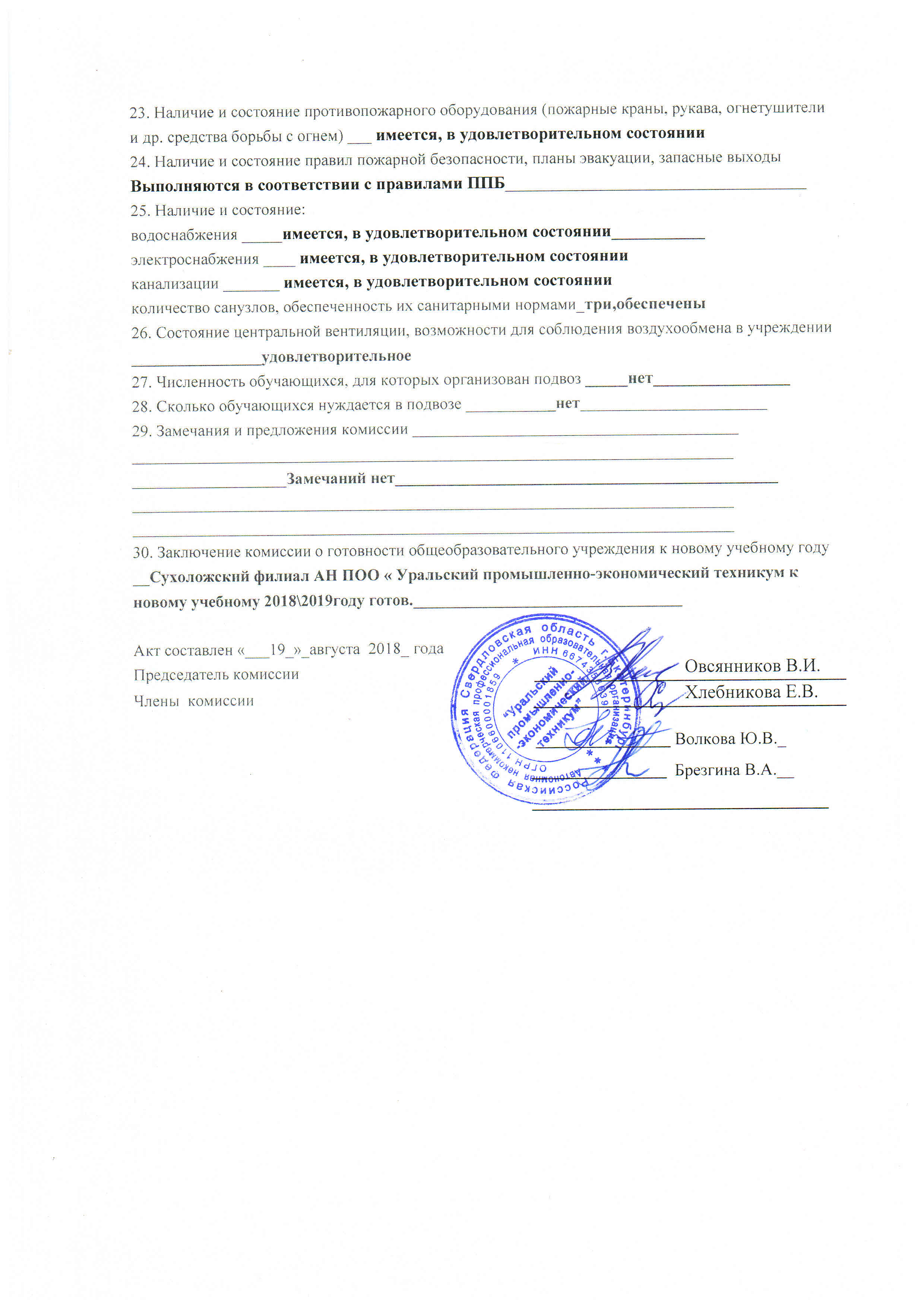 д) наличие физкультурного зала, наличие спортивного оборудования, инвентаря по норме, его состояние, акты-разрешения на использование в образовательном процессе спортивного оборудования ____ спортзал в наличии(договор безвозмездного пользования №17 от 30.12.2017 г.), спортивное оборудование и спортинвентарь имеется, по норме, состояние удовлетворительное, _______________________________________________

е) укомплектованность штатов организации (если недостает педагогических работников, указать, по каким учебным предметам и на какое количество часов учебной нагрузки) _________укомплектованность на 100%6. Сведения о книжном фонде библиотеки: обеспеченность учебниками из федерального перечня (не менее 100% от потребности).8. Наличие номенклатуры дел и инструкции по делопроизводству _в_наличии, и в  достаточном количестве_9. Количество (планируемых на новый учебный год):10. В 20_18_/_19_ учебном году в  организации:
учебных групп, всего _____________, обучающихся (всего) __________________
11. Наличие образовательной программы (образовательных программ): _в наличии________12. Наличие проекта плана работы организации на новый 2018_/19 учебный год и его краткая экспертиза ___________________в наличии________________________ ____________13. Качество ремонтных работ:
капитальных _ не требуется _______________
текущих ________________не требуется___________________________________________Кем выполнены ремонтные работы и акты об их приемке, а также имеются ли гарантийные обязательства подрядчиков ____силами сотрудников14. Состояние земельного участка, закрепленного за общеобразовательным учреждением:
наличие специально оборудованных площадок для мусоросборников, их техническое состояние и соответствие санитарным требованиям  земельный участок размером 1803 кв.м. находящийся в субаренде __Договор об субаренде № 32 от 01.09.2018г
ограждение территории общеобразовательного учреждения и его состояние ___ограждение частичное по периметру здания, выполненное из металлической сетки размерами, соответствующим нормам
спортивные сооружения и площадки, их размеры, техническое состояние и оборудование, акты-разрешения на эксплуатацию   других сооружений нет15. Наличие столовой или буфета _имеется –Договор на оказание услуг по организации питания и ИП Коковина Т.А.№5 от 10.01.2018 г _, число посадочных мест  50 , в соответствии с установленными нормами ____________________________________________________
16. Организация питьевого режима _________ Соответствует п.8.7 СанПиН 17. Наличие процедурной ___________нет,не требуется__________________________
наличие стоматологического кабинета ______нет,не требуется
наличие кабинета педагога-психолога_______нет.не требуется18. Кем осуществляется медицинский контроль за состоянием здоровья обучающихся (если обслуживание осуществляется специально закрепленным персоналом лечебного учреждения, надо указать договор или другой документ, подтверждающий медицинское обслуживание) 
___ГАУЗ СО «Сухоложская ЦРБ»,договор №38 от 01.09.2018г.19. Готовность учреждения к зиме. Характер отопительной системы (котельная, теплоцентраль, печное и др.), ее состояние __________готово,теплосеть____________________________
__________________________________________________________________________20. Тип освещения в учреждении (люминесцентное, СК-300 и др.) ___________________
_________________________люминесцентное_____________________________21. Обеспечены ли учебные заведения освещением по норме _обеспечено____________22. Проверка сопротивления изоляции электросети и заземления электрооборудования (дата и номер акта) _________________________________________________________
__________________________________________________________________________д) наличие физкультурного зала, наличие спортивного оборудования, инвентаря по норме, его состояние, акты-разрешения на использование в образовательном процессе спортивного оборудования ____ спортзал в наличии(договор безвозмездного пользования №17 от 30.12.2017 г.), спортивное оборудование и спортинвентарь имеется, по норме, состояние удовлетворительное, _______________________________________________

е) укомплектованность штатов организации (если недостает педагогических работников, указать, по каким учебным предметам и на какое количество часов учебной нагрузки) _________укомплектованность на 100%6. Сведения о книжном фонде библиотеки: обеспеченность учебниками из федерального перечня (не менее 100% от потребности).8. Наличие номенклатуры дел и инструкции по делопроизводству _в_наличии, и в  достаточном количестве_9. Количество (планируемых на новый учебный год):10. В 20_18_/_19_ учебном году в  организации:
учебных групп, всего _____________, обучающихся (всего) __________________
11. Наличие образовательной программы (образовательных программ): _в наличии________12. Наличие проекта плана работы организации на новый 2018_/19 учебный год и его краткая экспертиза ___________________в наличии________________________ ____________13. Качество ремонтных работ:
капитальных _ не требуется _______________
текущих ________________не требуется___________________________________________Кем выполнены ремонтные работы и акты об их приемке, а также имеются ли гарантийные обязательства подрядчиков ____силами сотрудников14. Состояние земельного участка, закрепленного за общеобразовательным учреждением:
наличие специально оборудованных площадок для мусоросборников, их техническое состояние и соответствие санитарным требованиям  земельный участок размером 1803 кв.м. находящийся в субаренде __Договор об субаренде № 32 от 01.09.2018г
ограждение территории общеобразовательного учреждения и его состояние ___ограждение частичное по периметру здания, выполненное из металлической сетки размерами, соответствующим нормам
спортивные сооружения и площадки, их размеры, техническое состояние и оборудование, акты-разрешения на эксплуатацию   других сооружений нет15. Наличие столовой или буфета _имеется –Договор на оказание услуг по организации питания и ИП Коковина Т.А.№5 от 10.01.2018 г _, число посадочных мест  50 , в соответствии с установленными нормами ____________________________________________________
16. Организация питьевого режима _________ Соответствует п.8.7 СанПиН 17. Наличие процедурной ___________нет,не требуется__________________________
наличие стоматологического кабинета ______нет,не требуется
наличие кабинета педагога-психолога_______нет.не требуется18. Кем осуществляется медицинский контроль за состоянием здоровья обучающихся (если обслуживание осуществляется специально закрепленным персоналом лечебного учреждения, надо указать договор или другой документ, подтверждающий медицинское обслуживание) 
___ГАУЗ СО «Сухоложская ЦРБ»,договор №38 от 01.09.2018г.19. Готовность учреждения к зиме. Характер отопительной системы (котельная, теплоцентраль, печное и др.), ее состояние __________готово,теплосеть____________________________
__________________________________________________________________________20. Тип освещения в учреждении (люминесцентное, СК-300 и др.) ___________________
_________________________люминесцентное_____________________________21. Обеспечены ли учебные заведения освещением по норме _обеспечено____________22. Проверка сопротивления изоляции электросети и заземления электрооборудования (дата и номер акта) _________________________________________________________
__________________________________________________________________________д) наличие физкультурного зала, наличие спортивного оборудования, инвентаря по норме, его состояние, акты-разрешения на использование в образовательном процессе спортивного оборудования ____ спортзал в наличии(договор безвозмездного пользования №17 от 30.12.2017 г.), спортивное оборудование и спортинвентарь имеется, по норме, состояние удовлетворительное, _______________________________________________

е) укомплектованность штатов организации (если недостает педагогических работников, указать, по каким учебным предметам и на какое количество часов учебной нагрузки) _________укомплектованность на 100%6. Сведения о книжном фонде библиотеки: обеспеченность учебниками из федерального перечня (не менее 100% от потребности).8. Наличие номенклатуры дел и инструкции по делопроизводству _в_наличии, и в  достаточном количестве_9. Количество (планируемых на новый учебный год):10. В 20_18_/_19_ учебном году в  организации:
учебных групп, всего _____________, обучающихся (всего) __________________
11. Наличие образовательной программы (образовательных программ): _в наличии________12. Наличие проекта плана работы организации на новый 2018_/19 учебный год и его краткая экспертиза ___________________в наличии________________________ ____________13. Качество ремонтных работ:
капитальных _ не требуется _______________
текущих ________________не требуется___________________________________________Кем выполнены ремонтные работы и акты об их приемке, а также имеются ли гарантийные обязательства подрядчиков ____силами сотрудников14. Состояние земельного участка, закрепленного за общеобразовательным учреждением:
наличие специально оборудованных площадок для мусоросборников, их техническое состояние и соответствие санитарным требованиям  земельный участок размером 1803 кв.м. находящийся в субаренде __Договор об субаренде № 32 от 01.09.2018г
ограждение территории общеобразовательного учреждения и его состояние ___ограждение частичное по периметру здания, выполненное из металлической сетки размерами, соответствующим нормам
спортивные сооружения и площадки, их размеры, техническое состояние и оборудование, акты-разрешения на эксплуатацию   других сооружений нет15. Наличие столовой или буфета _имеется –Договор на оказание услуг по организации питания и ИП Коковина Т.А.№5 от 10.01.2018 г _, число посадочных мест  50 , в соответствии с установленными нормами ____________________________________________________
16. Организация питьевого режима _________ Соответствует п.8.7 СанПиН 17. Наличие процедурной ___________нет,не требуется__________________________
наличие стоматологического кабинета ______нет,не требуется
наличие кабинета педагога-психолога_______нет.не требуется18. Кем осуществляется медицинский контроль за состоянием здоровья обучающихся (если обслуживание осуществляется специально закрепленным персоналом лечебного учреждения, надо указать договор или другой документ, подтверждающий медицинское обслуживание) 
___ГАУЗ СО «Сухоложская ЦРБ»,договор №38 от 01.09.2018г.19. Готовность учреждения к зиме. Характер отопительной системы (котельная, теплоцентраль, печное и др.), ее состояние __________готово,теплосеть____________________________
__________________________________________________________________________20. Тип освещения в учреждении (люминесцентное, СК-300 и др.) ___________________
_________________________люминесцентное_____________________________21. Обеспечены ли учебные заведения освещением по норме _обеспечено____________22. Проверка сопротивления изоляции электросети и заземления электрооборудования (дата и номер акта) _________________________________________________________
__________________________________________________________________________д) наличие физкультурного зала, наличие спортивного оборудования, инвентаря по норме, его состояние, акты-разрешения на использование в образовательном процессе спортивного оборудования ____ спортзал в наличии(договор безвозмездного пользования №17 от 30.12.2017 г.), спортивное оборудование и спортинвентарь имеется, по норме, состояние удовлетворительное, _______________________________________________

е) укомплектованность штатов организации (если недостает педагогических работников, указать, по каким учебным предметам и на какое количество часов учебной нагрузки) _________укомплектованность на 100%6. Сведения о книжном фонде библиотеки: обеспеченность учебниками из федерального перечня (не менее 100% от потребности).8. Наличие номенклатуры дел и инструкции по делопроизводству _в_наличии, и в  достаточном количестве_9. Количество (планируемых на новый учебный год):10. В 20_18_/_19_ учебном году в  организации:
учебных групп, всего _____________, обучающихся (всего) __________________
11. Наличие образовательной программы (образовательных программ): _в наличии________12. Наличие проекта плана работы организации на новый 2018_/19 учебный год и его краткая экспертиза ___________________в наличии________________________ ____________13. Качество ремонтных работ:
капитальных _ не требуется _______________
текущих ________________не требуется___________________________________________Кем выполнены ремонтные работы и акты об их приемке, а также имеются ли гарантийные обязательства подрядчиков ____силами сотрудников14. Состояние земельного участка, закрепленного за общеобразовательным учреждением:
наличие специально оборудованных площадок для мусоросборников, их техническое состояние и соответствие санитарным требованиям  земельный участок размером 1803 кв.м. находящийся в субаренде __Договор об субаренде № 32 от 01.09.2018г
ограждение территории общеобразовательного учреждения и его состояние ___ограждение частичное по периметру здания, выполненное из металлической сетки размерами, соответствующим нормам
спортивные сооружения и площадки, их размеры, техническое состояние и оборудование, акты-разрешения на эксплуатацию   других сооружений нет15. Наличие столовой или буфета _имеется –Договор на оказание услуг по организации питания и ИП Коковина Т.А.№5 от 10.01.2018 г _, число посадочных мест  50 , в соответствии с установленными нормами ____________________________________________________
16. Организация питьевого режима _________ Соответствует п.8.7 СанПиН 17. Наличие процедурной ___________нет,не требуется__________________________
наличие стоматологического кабинета ______нет,не требуется
наличие кабинета педагога-психолога_______нет.не требуется18. Кем осуществляется медицинский контроль за состоянием здоровья обучающихся (если обслуживание осуществляется специально закрепленным персоналом лечебного учреждения, надо указать договор или другой документ, подтверждающий медицинское обслуживание) 
___ГАУЗ СО «Сухоложская ЦРБ»,договор №38 от 01.09.2018г.19. Готовность учреждения к зиме. Характер отопительной системы (котельная, теплоцентраль, печное и др.), ее состояние __________готово,теплосеть____________________________
__________________________________________________________________________20. Тип освещения в учреждении (люминесцентное, СК-300 и др.) ___________________
_________________________люминесцентное_____________________________21. Обеспечены ли учебные заведения освещением по норме _обеспечено____________22. Проверка сопротивления изоляции электросети и заземления электрооборудования (дата и номер акта) _________________________________________________________
__________________________________________________________________________д) наличие физкультурного зала, наличие спортивного оборудования, инвентаря по норме, его состояние, акты-разрешения на использование в образовательном процессе спортивного оборудования ____ спортзал в наличии(договор безвозмездного пользования №17 от 30.12.2017 г.), спортивное оборудование и спортинвентарь имеется, по норме, состояние удовлетворительное, _______________________________________________

е) укомплектованность штатов организации (если недостает педагогических работников, указать, по каким учебным предметам и на какое количество часов учебной нагрузки) _________укомплектованность на 100%6. Сведения о книжном фонде библиотеки: обеспеченность учебниками из федерального перечня (не менее 100% от потребности).8. Наличие номенклатуры дел и инструкции по делопроизводству _в_наличии, и в  достаточном количестве_9. Количество (планируемых на новый учебный год):10. В 20_18_/_19_ учебном году в  организации:
учебных групп, всего _____________, обучающихся (всего) __________________
11. Наличие образовательной программы (образовательных программ): _в наличии________12. Наличие проекта плана работы организации на новый 2018_/19 учебный год и его краткая экспертиза ___________________в наличии________________________ ____________13. Качество ремонтных работ:
капитальных _ не требуется _______________
текущих ________________не требуется___________________________________________Кем выполнены ремонтные работы и акты об их приемке, а также имеются ли гарантийные обязательства подрядчиков ____силами сотрудников14. Состояние земельного участка, закрепленного за общеобразовательным учреждением:
наличие специально оборудованных площадок для мусоросборников, их техническое состояние и соответствие санитарным требованиям  земельный участок размером 1803 кв.м. находящийся в субаренде __Договор об субаренде № 32 от 01.09.2018г
ограждение территории общеобразовательного учреждения и его состояние ___ограждение частичное по периметру здания, выполненное из металлической сетки размерами, соответствующим нормам
спортивные сооружения и площадки, их размеры, техническое состояние и оборудование, акты-разрешения на эксплуатацию   других сооружений нет15. Наличие столовой или буфета _имеется –Договор на оказание услуг по организации питания и ИП Коковина Т.А.№5 от 10.01.2018 г _, число посадочных мест  50 , в соответствии с установленными нормами ____________________________________________________
16. Организация питьевого режима _________ Соответствует п.8.7 СанПиН 17. Наличие процедурной ___________нет,не требуется__________________________
наличие стоматологического кабинета ______нет,не требуется
наличие кабинета педагога-психолога_______нет.не требуется18. Кем осуществляется медицинский контроль за состоянием здоровья обучающихся (если обслуживание осуществляется специально закрепленным персоналом лечебного учреждения, надо указать договор или другой документ, подтверждающий медицинское обслуживание) 
___ГАУЗ СО «Сухоложская ЦРБ»,договор №38 от 01.09.2018г.19. Готовность учреждения к зиме. Характер отопительной системы (котельная, теплоцентраль, печное и др.), ее состояние __________готово,теплосеть____________________________
__________________________________________________________________________20. Тип освещения в учреждении (люминесцентное, СК-300 и др.) ___________________
_________________________люминесцентное_____________________________21. Обеспечены ли учебные заведения освещением по норме _обеспечено____________22. Проверка сопротивления изоляции электросети и заземления электрооборудования (дата и номер акта) _________________________________________________________
__________________________________________________________________________д) наличие физкультурного зала, наличие спортивного оборудования, инвентаря по норме, его состояние, акты-разрешения на использование в образовательном процессе спортивного оборудования ____ спортзал в наличии(договор безвозмездного пользования №17 от 30.12.2017 г.), спортивное оборудование и спортинвентарь имеется, по норме, состояние удовлетворительное, _______________________________________________

е) укомплектованность штатов организации (если недостает педагогических работников, указать, по каким учебным предметам и на какое количество часов учебной нагрузки) _________укомплектованность на 100%6. Сведения о книжном фонде библиотеки: обеспеченность учебниками из федерального перечня (не менее 100% от потребности).8. Наличие номенклатуры дел и инструкции по делопроизводству _в_наличии, и в  достаточном количестве_9. Количество (планируемых на новый учебный год):10. В 20_18_/_19_ учебном году в  организации:
учебных групп, всего _____________, обучающихся (всего) __________________
11. Наличие образовательной программы (образовательных программ): _в наличии________12. Наличие проекта плана работы организации на новый 2018_/19 учебный год и его краткая экспертиза ___________________в наличии________________________ ____________13. Качество ремонтных работ:
капитальных _ не требуется _______________
текущих ________________не требуется___________________________________________Кем выполнены ремонтные работы и акты об их приемке, а также имеются ли гарантийные обязательства подрядчиков ____силами сотрудников14. Состояние земельного участка, закрепленного за общеобразовательным учреждением:
наличие специально оборудованных площадок для мусоросборников, их техническое состояние и соответствие санитарным требованиям  земельный участок размером 1803 кв.м. находящийся в субаренде __Договор об субаренде № 32 от 01.09.2018г
ограждение территории общеобразовательного учреждения и его состояние ___ограждение частичное по периметру здания, выполненное из металлической сетки размерами, соответствующим нормам
спортивные сооружения и площадки, их размеры, техническое состояние и оборудование, акты-разрешения на эксплуатацию   других сооружений нет15. Наличие столовой или буфета _имеется –Договор на оказание услуг по организации питания и ИП Коковина Т.А.№5 от 10.01.2018 г _, число посадочных мест  50 , в соответствии с установленными нормами ____________________________________________________
16. Организация питьевого режима _________ Соответствует п.8.7 СанПиН 17. Наличие процедурной ___________нет,не требуется__________________________
наличие стоматологического кабинета ______нет,не требуется
наличие кабинета педагога-психолога_______нет.не требуется18. Кем осуществляется медицинский контроль за состоянием здоровья обучающихся (если обслуживание осуществляется специально закрепленным персоналом лечебного учреждения, надо указать договор или другой документ, подтверждающий медицинское обслуживание) 
___ГАУЗ СО «Сухоложская ЦРБ»,договор №38 от 01.09.2018г.19. Готовность учреждения к зиме. Характер отопительной системы (котельная, теплоцентраль, печное и др.), ее состояние __________готово,теплосеть____________________________
__________________________________________________________________________20. Тип освещения в учреждении (люминесцентное, СК-300 и др.) ___________________
_________________________люминесцентное_____________________________21. Обеспечены ли учебные заведения освещением по норме _обеспечено____________22. Проверка сопротивления изоляции электросети и заземления электрооборудования (дата и номер акта) _________________________________________________________
__________________________________________________________________________д) наличие физкультурного зала, наличие спортивного оборудования, инвентаря по норме, его состояние, акты-разрешения на использование в образовательном процессе спортивного оборудования ____ спортзал в наличии(договор безвозмездного пользования №17 от 30.12.2017 г.), спортивное оборудование и спортинвентарь имеется, по норме, состояние удовлетворительное, _______________________________________________

е) укомплектованность штатов организации (если недостает педагогических работников, указать, по каким учебным предметам и на какое количество часов учебной нагрузки) _________укомплектованность на 100%6. Сведения о книжном фонде библиотеки: обеспеченность учебниками из федерального перечня (не менее 100% от потребности).8. Наличие номенклатуры дел и инструкции по делопроизводству _в_наличии, и в  достаточном количестве_9. Количество (планируемых на новый учебный год):10. В 20_18_/_19_ учебном году в  организации:
учебных групп, всего _____________, обучающихся (всего) __________________
11. Наличие образовательной программы (образовательных программ): _в наличии________12. Наличие проекта плана работы организации на новый 2018_/19 учебный год и его краткая экспертиза ___________________в наличии________________________ ____________13. Качество ремонтных работ:
капитальных _ не требуется _______________
текущих ________________не требуется___________________________________________Кем выполнены ремонтные работы и акты об их приемке, а также имеются ли гарантийные обязательства подрядчиков ____силами сотрудников14. Состояние земельного участка, закрепленного за общеобразовательным учреждением:
наличие специально оборудованных площадок для мусоросборников, их техническое состояние и соответствие санитарным требованиям  земельный участок размером 1803 кв.м. находящийся в субаренде __Договор об субаренде № 32 от 01.09.2018г
ограждение территории общеобразовательного учреждения и его состояние ___ограждение частичное по периметру здания, выполненное из металлической сетки размерами, соответствующим нормам
спортивные сооружения и площадки, их размеры, техническое состояние и оборудование, акты-разрешения на эксплуатацию   других сооружений нет15. Наличие столовой или буфета _имеется –Договор на оказание услуг по организации питания и ИП Коковина Т.А.№5 от 10.01.2018 г _, число посадочных мест  50 , в соответствии с установленными нормами ____________________________________________________
16. Организация питьевого режима _________ Соответствует п.8.7 СанПиН 17. Наличие процедурной ___________нет,не требуется__________________________
наличие стоматологического кабинета ______нет,не требуется
наличие кабинета педагога-психолога_______нет.не требуется18. Кем осуществляется медицинский контроль за состоянием здоровья обучающихся (если обслуживание осуществляется специально закрепленным персоналом лечебного учреждения, надо указать договор или другой документ, подтверждающий медицинское обслуживание) 
___ГАУЗ СО «Сухоложская ЦРБ»,договор №38 от 01.09.2018г.19. Готовность учреждения к зиме. Характер отопительной системы (котельная, теплоцентраль, печное и др.), ее состояние __________готово,теплосеть____________________________
__________________________________________________________________________20. Тип освещения в учреждении (люминесцентное, СК-300 и др.) ___________________
_________________________люминесцентное_____________________________21. Обеспечены ли учебные заведения освещением по норме _обеспечено____________22. Проверка сопротивления изоляции электросети и заземления электрооборудования (дата и номер акта) _________________________________________________________
__________________________________________________________________________д) наличие физкультурного зала, наличие спортивного оборудования, инвентаря по норме, его состояние, акты-разрешения на использование в образовательном процессе спортивного оборудования ____ спортзал в наличии(договор безвозмездного пользования №17 от 30.12.2017 г.), спортивное оборудование и спортинвентарь имеется, по норме, состояние удовлетворительное, _______________________________________________

е) укомплектованность штатов организации (если недостает педагогических работников, указать, по каким учебным предметам и на какое количество часов учебной нагрузки) _________укомплектованность на 100%6. Сведения о книжном фонде библиотеки: обеспеченность учебниками из федерального перечня (не менее 100% от потребности).8. Наличие номенклатуры дел и инструкции по делопроизводству _в_наличии, и в  достаточном количестве_9. Количество (планируемых на новый учебный год):10. В 20_18_/_19_ учебном году в  организации:
учебных групп, всего _____________, обучающихся (всего) __________________
11. Наличие образовательной программы (образовательных программ): _в наличии________12. Наличие проекта плана работы организации на новый 2018_/19 учебный год и его краткая экспертиза ___________________в наличии________________________ ____________13. Качество ремонтных работ:
капитальных _ не требуется _______________
текущих ________________не требуется___________________________________________Кем выполнены ремонтные работы и акты об их приемке, а также имеются ли гарантийные обязательства подрядчиков ____силами сотрудников14. Состояние земельного участка, закрепленного за общеобразовательным учреждением:
наличие специально оборудованных площадок для мусоросборников, их техническое состояние и соответствие санитарным требованиям  земельный участок размером 1803 кв.м. находящийся в субаренде __Договор об субаренде № 32 от 01.09.2018г
ограждение территории общеобразовательного учреждения и его состояние ___ограждение частичное по периметру здания, выполненное из металлической сетки размерами, соответствующим нормам
спортивные сооружения и площадки, их размеры, техническое состояние и оборудование, акты-разрешения на эксплуатацию   других сооружений нет15. Наличие столовой или буфета _имеется –Договор на оказание услуг по организации питания и ИП Коковина Т.А.№5 от 10.01.2018 г _, число посадочных мест  50 , в соответствии с установленными нормами ____________________________________________________
16. Организация питьевого режима _________ Соответствует п.8.7 СанПиН 17. Наличие процедурной ___________нет,не требуется__________________________
наличие стоматологического кабинета ______нет,не требуется
наличие кабинета педагога-психолога_______нет.не требуется18. Кем осуществляется медицинский контроль за состоянием здоровья обучающихся (если обслуживание осуществляется специально закрепленным персоналом лечебного учреждения, надо указать договор или другой документ, подтверждающий медицинское обслуживание) 
___ГАУЗ СО «Сухоложская ЦРБ»,договор №38 от 01.09.2018г.19. Готовность учреждения к зиме. Характер отопительной системы (котельная, теплоцентраль, печное и др.), ее состояние __________готово,теплосеть____________________________
__________________________________________________________________________20. Тип освещения в учреждении (люминесцентное, СК-300 и др.) ___________________
_________________________люминесцентное_____________________________21. Обеспечены ли учебные заведения освещением по норме _обеспечено____________22. Проверка сопротивления изоляции электросети и заземления электрооборудования (дата и номер акта) _________________________________________________________
__________________________________________________________________________д) наличие физкультурного зала, наличие спортивного оборудования, инвентаря по норме, его состояние, акты-разрешения на использование в образовательном процессе спортивного оборудования ____ спортзал в наличии(договор безвозмездного пользования №17 от 30.12.2017 г.), спортивное оборудование и спортинвентарь имеется, по норме, состояние удовлетворительное, _______________________________________________

е) укомплектованность штатов организации (если недостает педагогических работников, указать, по каким учебным предметам и на какое количество часов учебной нагрузки) _________укомплектованность на 100%6. Сведения о книжном фонде библиотеки: обеспеченность учебниками из федерального перечня (не менее 100% от потребности).8. Наличие номенклатуры дел и инструкции по делопроизводству _в_наличии, и в  достаточном количестве_9. Количество (планируемых на новый учебный год):10. В 20_18_/_19_ учебном году в  организации:
учебных групп, всего _____________, обучающихся (всего) __________________
11. Наличие образовательной программы (образовательных программ): _в наличии________12. Наличие проекта плана работы организации на новый 2018_/19 учебный год и его краткая экспертиза ___________________в наличии________________________ ____________13. Качество ремонтных работ:
капитальных _ не требуется _______________
текущих ________________не требуется___________________________________________Кем выполнены ремонтные работы и акты об их приемке, а также имеются ли гарантийные обязательства подрядчиков ____силами сотрудников14. Состояние земельного участка, закрепленного за общеобразовательным учреждением:
наличие специально оборудованных площадок для мусоросборников, их техническое состояние и соответствие санитарным требованиям  земельный участок размером 1803 кв.м. находящийся в субаренде __Договор об субаренде № 32 от 01.09.2018г
ограждение территории общеобразовательного учреждения и его состояние ___ограждение частичное по периметру здания, выполненное из металлической сетки размерами, соответствующим нормам
спортивные сооружения и площадки, их размеры, техническое состояние и оборудование, акты-разрешения на эксплуатацию   других сооружений нет15. Наличие столовой или буфета _имеется –Договор на оказание услуг по организации питания и ИП Коковина Т.А.№5 от 10.01.2018 г _, число посадочных мест  50 , в соответствии с установленными нормами ____________________________________________________
16. Организация питьевого режима _________ Соответствует п.8.7 СанПиН 17. Наличие процедурной ___________нет,не требуется__________________________
наличие стоматологического кабинета ______нет,не требуется
наличие кабинета педагога-психолога_______нет.не требуется18. Кем осуществляется медицинский контроль за состоянием здоровья обучающихся (если обслуживание осуществляется специально закрепленным персоналом лечебного учреждения, надо указать договор или другой документ, подтверждающий медицинское обслуживание) 
___ГАУЗ СО «Сухоложская ЦРБ»,договор №38 от 01.09.2018г.19. Готовность учреждения к зиме. Характер отопительной системы (котельная, теплоцентраль, печное и др.), ее состояние __________готово,теплосеть____________________________
__________________________________________________________________________20. Тип освещения в учреждении (люминесцентное, СК-300 и др.) ___________________
_________________________люминесцентное_____________________________21. Обеспечены ли учебные заведения освещением по норме _обеспечено____________22. Проверка сопротивления изоляции электросети и заземления электрооборудования (дата и номер акта) _________________________________________________________
__________________________________________________________________________д) наличие физкультурного зала, наличие спортивного оборудования, инвентаря по норме, его состояние, акты-разрешения на использование в образовательном процессе спортивного оборудования ____ спортзал в наличии(договор безвозмездного пользования №17 от 30.12.2017 г.), спортивное оборудование и спортинвентарь имеется, по норме, состояние удовлетворительное, _______________________________________________

е) укомплектованность штатов организации (если недостает педагогических работников, указать, по каким учебным предметам и на какое количество часов учебной нагрузки) _________укомплектованность на 100%6. Сведения о книжном фонде библиотеки: обеспеченность учебниками из федерального перечня (не менее 100% от потребности).8. Наличие номенклатуры дел и инструкции по делопроизводству _в_наличии, и в  достаточном количестве_9. Количество (планируемых на новый учебный год):10. В 20_18_/_19_ учебном году в  организации:
учебных групп, всего _____________, обучающихся (всего) __________________
11. Наличие образовательной программы (образовательных программ): _в наличии________12. Наличие проекта плана работы организации на новый 2018_/19 учебный год и его краткая экспертиза ___________________в наличии________________________ ____________13. Качество ремонтных работ:
капитальных _ не требуется _______________
текущих ________________не требуется___________________________________________Кем выполнены ремонтные работы и акты об их приемке, а также имеются ли гарантийные обязательства подрядчиков ____силами сотрудников14. Состояние земельного участка, закрепленного за общеобразовательным учреждением:
наличие специально оборудованных площадок для мусоросборников, их техническое состояние и соответствие санитарным требованиям  земельный участок размером 1803 кв.м. находящийся в субаренде __Договор об субаренде № 32 от 01.09.2018г
ограждение территории общеобразовательного учреждения и его состояние ___ограждение частичное по периметру здания, выполненное из металлической сетки размерами, соответствующим нормам
спортивные сооружения и площадки, их размеры, техническое состояние и оборудование, акты-разрешения на эксплуатацию   других сооружений нет15. Наличие столовой или буфета _имеется –Договор на оказание услуг по организации питания и ИП Коковина Т.А.№5 от 10.01.2018 г _, число посадочных мест  50 , в соответствии с установленными нормами ____________________________________________________
16. Организация питьевого режима _________ Соответствует п.8.7 СанПиН 17. Наличие процедурной ___________нет,не требуется__________________________
наличие стоматологического кабинета ______нет,не требуется
наличие кабинета педагога-психолога_______нет.не требуется18. Кем осуществляется медицинский контроль за состоянием здоровья обучающихся (если обслуживание осуществляется специально закрепленным персоналом лечебного учреждения, надо указать договор или другой документ, подтверждающий медицинское обслуживание) 
___ГАУЗ СО «Сухоложская ЦРБ»,договор №38 от 01.09.2018г.19. Готовность учреждения к зиме. Характер отопительной системы (котельная, теплоцентраль, печное и др.), ее состояние __________готово,теплосеть____________________________
__________________________________________________________________________20. Тип освещения в учреждении (люминесцентное, СК-300 и др.) ___________________
_________________________люминесцентное_____________________________21. Обеспечены ли учебные заведения освещением по норме _обеспечено____________22. Проверка сопротивления изоляции электросети и заземления электрооборудования (дата и номер акта) _________________________________________________________
__________________________________________________________________________д) наличие физкультурного зала, наличие спортивного оборудования, инвентаря по норме, его состояние, акты-разрешения на использование в образовательном процессе спортивного оборудования ____ спортзал в наличии(договор безвозмездного пользования №17 от 30.12.2017 г.), спортивное оборудование и спортинвентарь имеется, по норме, состояние удовлетворительное, _______________________________________________

е) укомплектованность штатов организации (если недостает педагогических работников, указать, по каким учебным предметам и на какое количество часов учебной нагрузки) _________укомплектованность на 100%6. Сведения о книжном фонде библиотеки: обеспеченность учебниками из федерального перечня (не менее 100% от потребности).8. Наличие номенклатуры дел и инструкции по делопроизводству _в_наличии, и в  достаточном количестве_9. Количество (планируемых на новый учебный год):10. В 20_18_/_19_ учебном году в  организации:
учебных групп, всего _____________, обучающихся (всего) __________________
11. Наличие образовательной программы (образовательных программ): _в наличии________12. Наличие проекта плана работы организации на новый 2018_/19 учебный год и его краткая экспертиза ___________________в наличии________________________ ____________13. Качество ремонтных работ:
капитальных _ не требуется _______________
текущих ________________не требуется___________________________________________Кем выполнены ремонтные работы и акты об их приемке, а также имеются ли гарантийные обязательства подрядчиков ____силами сотрудников14. Состояние земельного участка, закрепленного за общеобразовательным учреждением:
наличие специально оборудованных площадок для мусоросборников, их техническое состояние и соответствие санитарным требованиям  земельный участок размером 1803 кв.м. находящийся в субаренде __Договор об субаренде № 32 от 01.09.2018г
ограждение территории общеобразовательного учреждения и его состояние ___ограждение частичное по периметру здания, выполненное из металлической сетки размерами, соответствующим нормам
спортивные сооружения и площадки, их размеры, техническое состояние и оборудование, акты-разрешения на эксплуатацию   других сооружений нет15. Наличие столовой или буфета _имеется –Договор на оказание услуг по организации питания и ИП Коковина Т.А.№5 от 10.01.2018 г _, число посадочных мест  50 , в соответствии с установленными нормами ____________________________________________________
16. Организация питьевого режима _________ Соответствует п.8.7 СанПиН 17. Наличие процедурной ___________нет,не требуется__________________________
наличие стоматологического кабинета ______нет,не требуется
наличие кабинета педагога-психолога_______нет.не требуется18. Кем осуществляется медицинский контроль за состоянием здоровья обучающихся (если обслуживание осуществляется специально закрепленным персоналом лечебного учреждения, надо указать договор или другой документ, подтверждающий медицинское обслуживание) 
___ГАУЗ СО «Сухоложская ЦРБ»,договор №38 от 01.09.2018г.19. Готовность учреждения к зиме. Характер отопительной системы (котельная, теплоцентраль, печное и др.), ее состояние __________готово,теплосеть____________________________
__________________________________________________________________________20. Тип освещения в учреждении (люминесцентное, СК-300 и др.) ___________________
_________________________люминесцентное_____________________________21. Обеспечены ли учебные заведения освещением по норме _обеспечено____________22. Проверка сопротивления изоляции электросети и заземления электрооборудования (дата и номер акта) _________________________________________________________
__________________________________________________________________________д) наличие физкультурного зала, наличие спортивного оборудования, инвентаря по норме, его состояние, акты-разрешения на использование в образовательном процессе спортивного оборудования ____ спортзал в наличии(договор безвозмездного пользования №17 от 30.12.2017 г.), спортивное оборудование и спортинвентарь имеется, по норме, состояние удовлетворительное, _______________________________________________

е) укомплектованность штатов организации (если недостает педагогических работников, указать, по каким учебным предметам и на какое количество часов учебной нагрузки) _________укомплектованность на 100%6. Сведения о книжном фонде библиотеки: обеспеченность учебниками из федерального перечня (не менее 100% от потребности).8. Наличие номенклатуры дел и инструкции по делопроизводству _в_наличии, и в  достаточном количестве_9. Количество (планируемых на новый учебный год):10. В 20_18_/_19_ учебном году в  организации:
учебных групп, всего _____________, обучающихся (всего) __________________
11. Наличие образовательной программы (образовательных программ): _в наличии________12. Наличие проекта плана работы организации на новый 2018_/19 учебный год и его краткая экспертиза ___________________в наличии________________________ ____________13. Качество ремонтных работ:
капитальных _ не требуется _______________
текущих ________________не требуется___________________________________________Кем выполнены ремонтные работы и акты об их приемке, а также имеются ли гарантийные обязательства подрядчиков ____силами сотрудников14. Состояние земельного участка, закрепленного за общеобразовательным учреждением:
наличие специально оборудованных площадок для мусоросборников, их техническое состояние и соответствие санитарным требованиям  земельный участок размером 1803 кв.м. находящийся в субаренде __Договор об субаренде № 32 от 01.09.2018г
ограждение территории общеобразовательного учреждения и его состояние ___ограждение частичное по периметру здания, выполненное из металлической сетки размерами, соответствующим нормам
спортивные сооружения и площадки, их размеры, техническое состояние и оборудование, акты-разрешения на эксплуатацию   других сооружений нет15. Наличие столовой или буфета _имеется –Договор на оказание услуг по организации питания и ИП Коковина Т.А.№5 от 10.01.2018 г _, число посадочных мест  50 , в соответствии с установленными нормами ____________________________________________________
16. Организация питьевого режима _________ Соответствует п.8.7 СанПиН 17. Наличие процедурной ___________нет,не требуется__________________________
наличие стоматологического кабинета ______нет,не требуется
наличие кабинета педагога-психолога_______нет.не требуется18. Кем осуществляется медицинский контроль за состоянием здоровья обучающихся (если обслуживание осуществляется специально закрепленным персоналом лечебного учреждения, надо указать договор или другой документ, подтверждающий медицинское обслуживание) 
___ГАУЗ СО «Сухоложская ЦРБ»,договор №38 от 01.09.2018г.19. Готовность учреждения к зиме. Характер отопительной системы (котельная, теплоцентраль, печное и др.), ее состояние __________готово,теплосеть____________________________
__________________________________________________________________________20. Тип освещения в учреждении (люминесцентное, СК-300 и др.) ___________________
_________________________люминесцентное_____________________________21. Обеспечены ли учебные заведения освещением по норме _обеспечено____________22. Проверка сопротивления изоляции электросети и заземления электрооборудования (дата и номер акта) _________________________________________________________
__________________________________________________________________________д) наличие физкультурного зала, наличие спортивного оборудования, инвентаря по норме, его состояние, акты-разрешения на использование в образовательном процессе спортивного оборудования ____ спортзал в наличии(договор безвозмездного пользования №17 от 30.12.2017 г.), спортивное оборудование и спортинвентарь имеется, по норме, состояние удовлетворительное, _______________________________________________

е) укомплектованность штатов организации (если недостает педагогических работников, указать, по каким учебным предметам и на какое количество часов учебной нагрузки) _________укомплектованность на 100%6. Сведения о книжном фонде библиотеки: обеспеченность учебниками из федерального перечня (не менее 100% от потребности).8. Наличие номенклатуры дел и инструкции по делопроизводству _в_наличии, и в  достаточном количестве_9. Количество (планируемых на новый учебный год):10. В 20_18_/_19_ учебном году в  организации:
учебных групп, всего _____________, обучающихся (всего) __________________
11. Наличие образовательной программы (образовательных программ): _в наличии________12. Наличие проекта плана работы организации на новый 2018_/19 учебный год и его краткая экспертиза ___________________в наличии________________________ ____________13. Качество ремонтных работ:
капитальных _ не требуется _______________
текущих ________________не требуется___________________________________________Кем выполнены ремонтные работы и акты об их приемке, а также имеются ли гарантийные обязательства подрядчиков ____силами сотрудников14. Состояние земельного участка, закрепленного за общеобразовательным учреждением:
наличие специально оборудованных площадок для мусоросборников, их техническое состояние и соответствие санитарным требованиям  земельный участок размером 1803 кв.м. находящийся в субаренде __Договор об субаренде № 32 от 01.09.2018г
ограждение территории общеобразовательного учреждения и его состояние ___ограждение частичное по периметру здания, выполненное из металлической сетки размерами, соответствующим нормам
спортивные сооружения и площадки, их размеры, техническое состояние и оборудование, акты-разрешения на эксплуатацию   других сооружений нет15. Наличие столовой или буфета _имеется –Договор на оказание услуг по организации питания и ИП Коковина Т.А.№5 от 10.01.2018 г _, число посадочных мест  50 , в соответствии с установленными нормами ____________________________________________________
16. Организация питьевого режима _________ Соответствует п.8.7 СанПиН 17. Наличие процедурной ___________нет,не требуется__________________________
наличие стоматологического кабинета ______нет,не требуется
наличие кабинета педагога-психолога_______нет.не требуется18. Кем осуществляется медицинский контроль за состоянием здоровья обучающихся (если обслуживание осуществляется специально закрепленным персоналом лечебного учреждения, надо указать договор или другой документ, подтверждающий медицинское обслуживание) 
___ГАУЗ СО «Сухоложская ЦРБ»,договор №38 от 01.09.2018г.19. Готовность учреждения к зиме. Характер отопительной системы (котельная, теплоцентраль, печное и др.), ее состояние __________готово,теплосеть____________________________
__________________________________________________________________________20. Тип освещения в учреждении (люминесцентное, СК-300 и др.) ___________________
_________________________люминесцентное_____________________________21. Обеспечены ли учебные заведения освещением по норме _обеспечено____________22. Проверка сопротивления изоляции электросети и заземления электрооборудования (дата и номер акта) _________________________________________________________
__________________________________________________________________________д) наличие физкультурного зала, наличие спортивного оборудования, инвентаря по норме, его состояние, акты-разрешения на использование в образовательном процессе спортивного оборудования ____ спортзал в наличии(договор безвозмездного пользования №17 от 30.12.2017 г.), спортивное оборудование и спортинвентарь имеется, по норме, состояние удовлетворительное, _______________________________________________

е) укомплектованность штатов организации (если недостает педагогических работников, указать, по каким учебным предметам и на какое количество часов учебной нагрузки) _________укомплектованность на 100%6. Сведения о книжном фонде библиотеки: обеспеченность учебниками из федерального перечня (не менее 100% от потребности).8. Наличие номенклатуры дел и инструкции по делопроизводству _в_наличии, и в  достаточном количестве_9. Количество (планируемых на новый учебный год):10. В 20_18_/_19_ учебном году в  организации:
учебных групп, всего _____________, обучающихся (всего) __________________
11. Наличие образовательной программы (образовательных программ): _в наличии________12. Наличие проекта плана работы организации на новый 2018_/19 учебный год и его краткая экспертиза ___________________в наличии________________________ ____________13. Качество ремонтных работ:
капитальных _ не требуется _______________
текущих ________________не требуется___________________________________________Кем выполнены ремонтные работы и акты об их приемке, а также имеются ли гарантийные обязательства подрядчиков ____силами сотрудников14. Состояние земельного участка, закрепленного за общеобразовательным учреждением:
наличие специально оборудованных площадок для мусоросборников, их техническое состояние и соответствие санитарным требованиям  земельный участок размером 1803 кв.м. находящийся в субаренде __Договор об субаренде № 32 от 01.09.2018г
ограждение территории общеобразовательного учреждения и его состояние ___ограждение частичное по периметру здания, выполненное из металлической сетки размерами, соответствующим нормам
спортивные сооружения и площадки, их размеры, техническое состояние и оборудование, акты-разрешения на эксплуатацию   других сооружений нет15. Наличие столовой или буфета _имеется –Договор на оказание услуг по организации питания и ИП Коковина Т.А.№5 от 10.01.2018 г _, число посадочных мест  50 , в соответствии с установленными нормами ____________________________________________________
16. Организация питьевого режима _________ Соответствует п.8.7 СанПиН 17. Наличие процедурной ___________нет,не требуется__________________________
наличие стоматологического кабинета ______нет,не требуется
наличие кабинета педагога-психолога_______нет.не требуется18. Кем осуществляется медицинский контроль за состоянием здоровья обучающихся (если обслуживание осуществляется специально закрепленным персоналом лечебного учреждения, надо указать договор или другой документ, подтверждающий медицинское обслуживание) 
___ГАУЗ СО «Сухоложская ЦРБ»,договор №38 от 01.09.2018г.19. Готовность учреждения к зиме. Характер отопительной системы (котельная, теплоцентраль, печное и др.), ее состояние __________готово,теплосеть____________________________
__________________________________________________________________________20. Тип освещения в учреждении (люминесцентное, СК-300 и др.) ___________________
_________________________люминесцентное_____________________________21. Обеспечены ли учебные заведения освещением по норме _обеспечено____________22. Проверка сопротивления изоляции электросети и заземления электрооборудования (дата и номер акта) _________________________________________________________
__________________________________________________________________________